Nath na Seachtaine!      Conas ar éirigh leat …..?-sa chruinniú ar scoil?  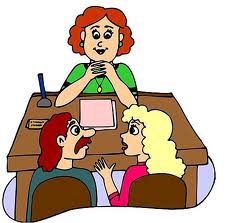 -sa chluiche peile? 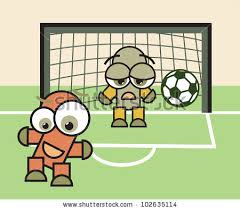 -sa scrúdú tiomáint? 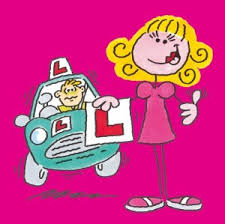 -len siopadóireacht don Nollaig? 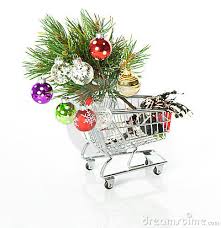 D’éirigh go maith liom!  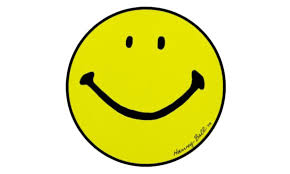 Níor éirigh go maith liom!  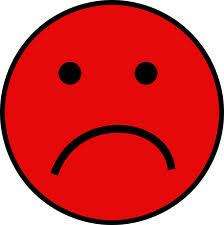 